ФотоАртикулНаименованиеОпт. цена за шт.Кол-во,штУпаковкаСумма, руб.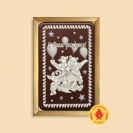 0,16/ШОК/С/ДР/ВИН/ДРУЗС Днём рождения "Винни пух и друзья" (160 грамм)343 руб.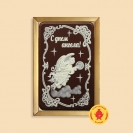 0,16ШОК/С/ДНЕМ/АНГЕС Днем ангела "Ангел" (160 грамм)343 руб.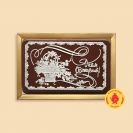 0,16ШОК/С/ДР/ЦВЕТ/В/КОРС Днём Рождения "цветы в корзине" (160 грамм)343 руб.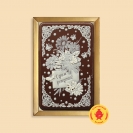 0,16ШОК/С/ДР/БУКЕТС Днём Рождения «Букет»(160 гр)343 руб.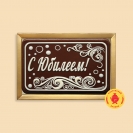 0,16ШОК/С/ЮБИЛ/УЗОРС Юбилеем "узор" (160 грамм)343 руб.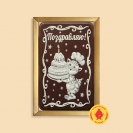 0,16ШОК/КОТ/С/ТОРТ/ПОЗДКотик в колпаке с тортом "Поздравляю" (160 грамм)343 руб.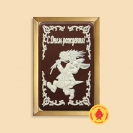 0,16ШОК/ЗАЙ/С/БУК/ДРС Днем Рождения "Зайка" (160 гр)343 руб.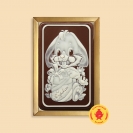 0,16ШОК/ЗАЙ/ПОЗДРАВЗайка "поздравляю" (160 грамм)343 руб.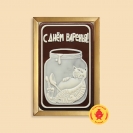 0,16ШОК/КОТ/БАНК/СДРКот в банке "С Днем Варенья" (160 грамм)343 руб.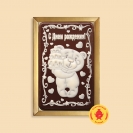 0,16ШОК/С/ДР/МИШ/ТОРТС днем рождения (мишка с тортом) (160 гр)343 руб.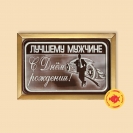 0,16ШОК/ЛУЧ/МЧ/С/ДРЛучшему мужчине "С Днем Рождения" (160 грамм)343 руб.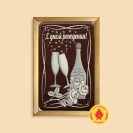 0,16ШОК/С/ДР/ШАМП/БОК/ЦВС Днём Рождения (бокалы,шампанское,цветы) (160 грамм)343 руб.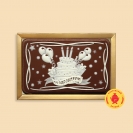 0,16ШОК/ТОРТ/С/ШАРПоздравляем "Торт с шариками" (160 грамм)343 руб.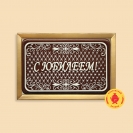 0,16ШОК/С/ЮБИ/СЕТКC Юбилеем "сетка" (160 грамм)343 руб.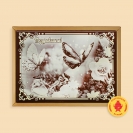 1Ш/ПОЗД/3Поздравляем "бабочки"959 руб.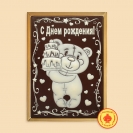 1Ш/ДР/24С днем рождения (Мишка с тортом)959 руб.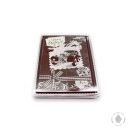 0,6/ШОК/С/ДР/АВТО/РЕТС Днём Рождения ретро автомобиль (600гр)959 руб.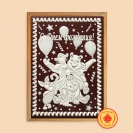 0,6ШОК/Д-Р/2С Днём Рождения «Винни пух» (600 гр)959 руб.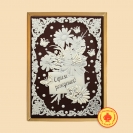 0,6ШОК/Д-Р/4С Днём Рождения «Букет»(600 гр)959 руб.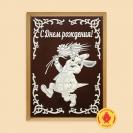 0,6ШОК/Д-Р/1С Днем Рождения "Зайка" (600 гр)959 руб.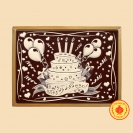 1Ш/Пр/79Поздравляем (Торт) 600 грамм959 руб.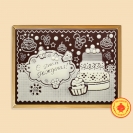 1Ш/Пр/83С Днем Рождения (торт,кексы) 600 грамм959 руб.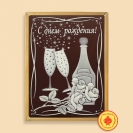 1Ш/Пр/102с Днём Рождения (бокалы,шампанское,цветы)959 руб.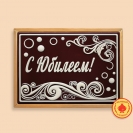 1Ш/Пр/136С Юбилеем (600 грамм)959 руб.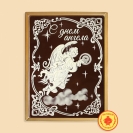 1Ш/Пр/81С днем Ангела (600 грамм)959 руб.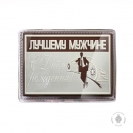 0,6ШОК/ЛУЧШ/МУЖ/СДРЛучшему мужчине "С Днем рождения" (600 грамм)959 руб.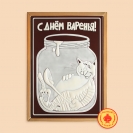 0,6ШОК/КОТ/БАНК/СДРКот в банке "С Днем Варенья" (600 грамм)959 руб.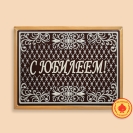 1Ш/Пр/117С Юбилеем (сетка) 600 грамм959 руб.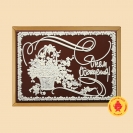 0,6ШОК/С/ДР/ЦВЕТ/В/КОРС Днём Рождения "цветы в корзине" (600 грамм)959 руб.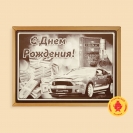 0,6ШОК/С/ДР/МАШ/КОНЬC Днем рождения "Машина,коньяк" (600 гр)959 руб.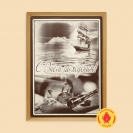 0,6ШОК/С/ДР/КОРАБ/КОМПАСС Днём рождения "корабль, компас" (600 грамм)959 руб.